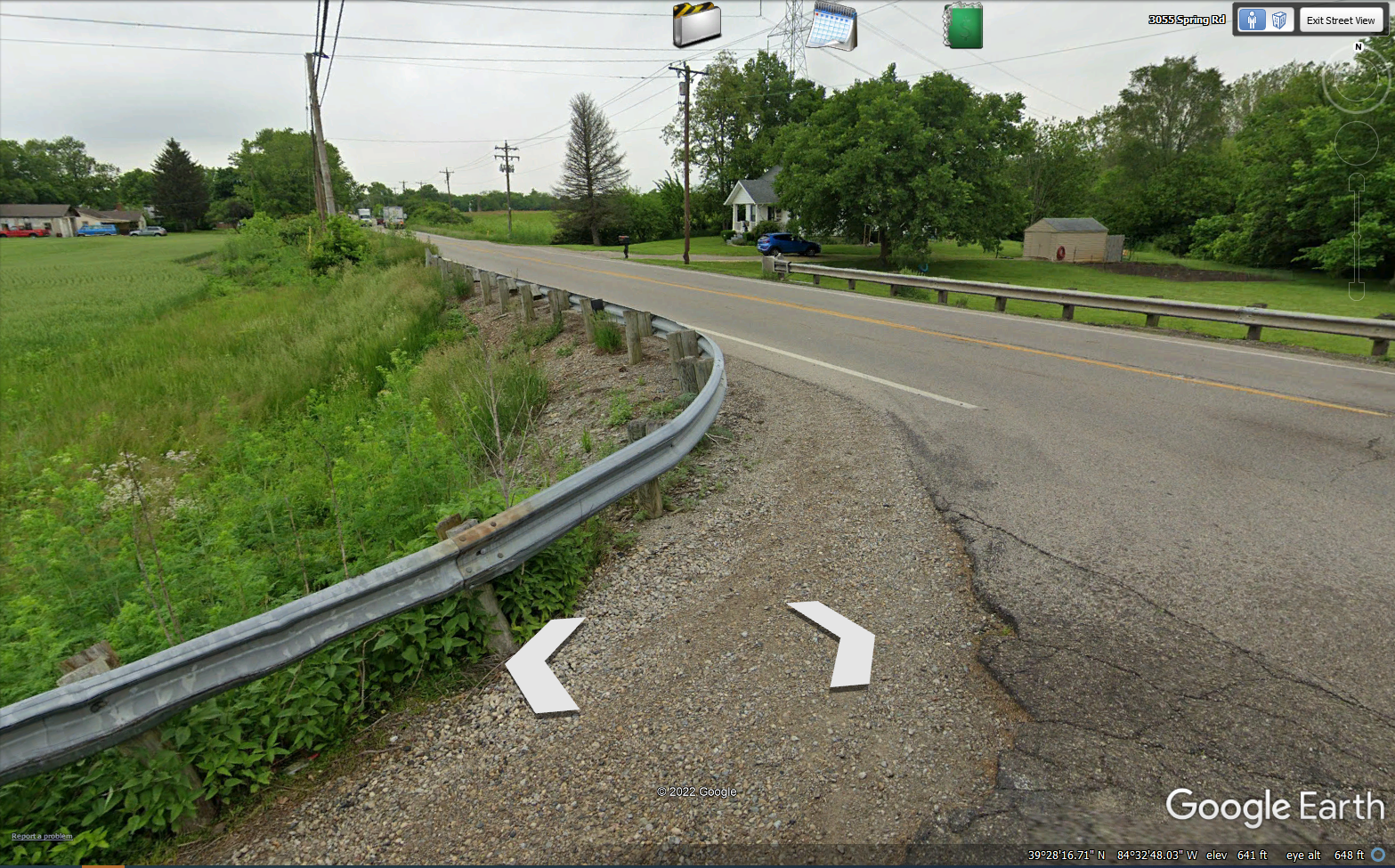 Spring Rd. Site Distance looking north on US 127.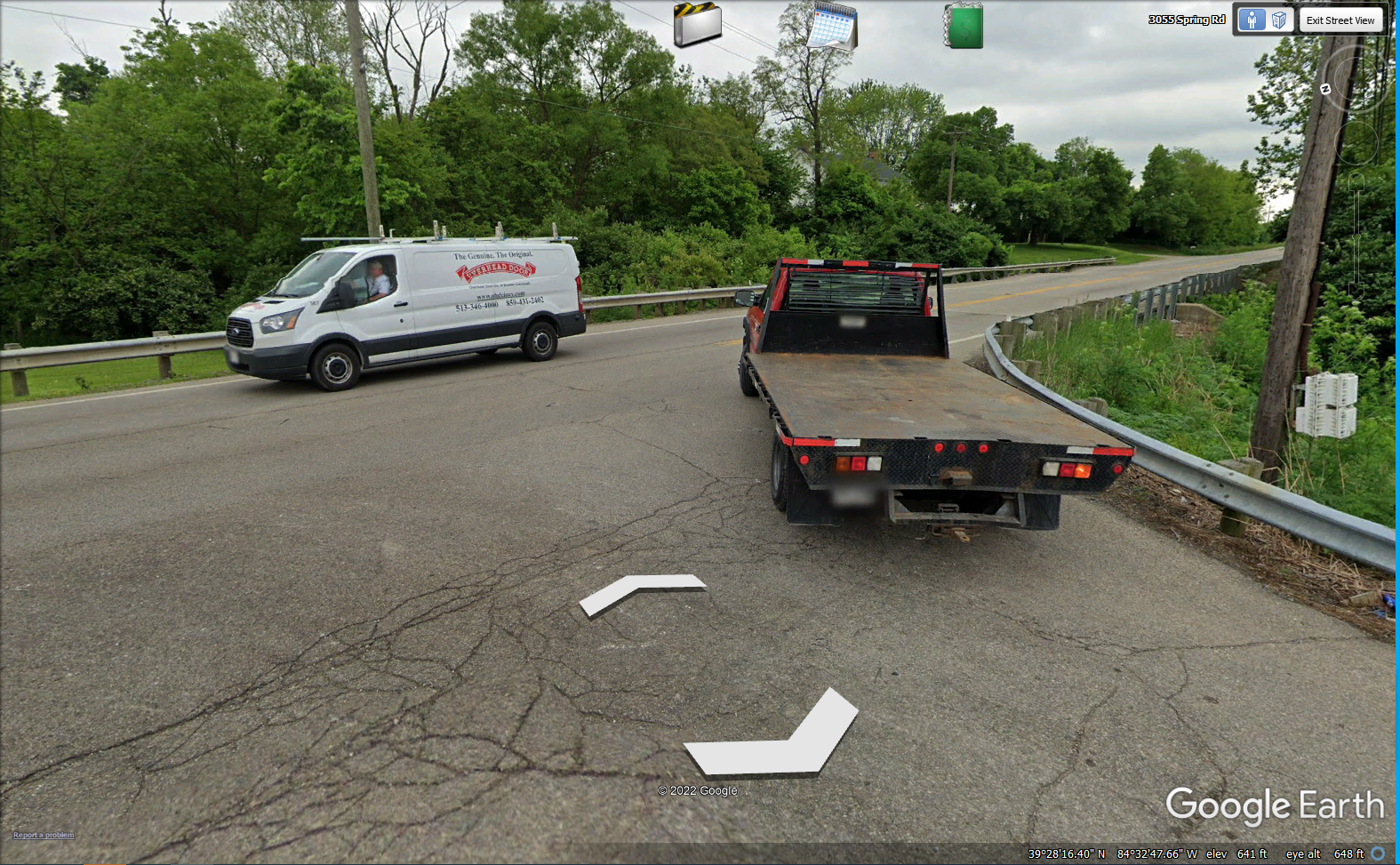 Spring Rd. Site Distance looking south on US 127.Verdict => Intersection Site Distance is adequate.